La mobilisation industriellePrincipales préoccupations :Produire beaucoup de matériels de guerre et sécuriser les ressources pour produireDivision des travailleurs (usines et front)Compenser différents intérêts  entre entreprises, travailleurs et paysAssurer nourriture pour travailleurs et soldatsLa reconversion des usinesAfin de répondre aux besoins croissants de munitions et de nourritures sur le front, de nombreuses entreprises réorientent leurs secteurs d’activités vers celui de l’armement. Ces reconversions sont en partie dirigées par les Etats des pays en conflits. Face au  blocus naval mené par les britanniques en 1914,  l’Allemagne fut le premier pays à se tourner vers cette économie de guerre.                                              L’Etat met en place :une « société centrale d’achats », permettant à l’Allemagne de s’alimenter auprès des pays neutres (Espagne/ Danemark/Pays-Bas/Suisse)un « service des matières premières stratégiques » au cœur du ministère de la guerreEn France, l’ensemble des entreprises travaillent pour la guerre avec le soutien de l’Etat. Ce soutien est par ailleurs  davantage exprimé envers les usines métallurgiques vers la production d’armement en raison des matières premières que ces dernières procurent. L’économie française pendant la première guerre mondialeLe recrutement de la main d’œuvre en France La France en guerre envoie la majorité de ces hommes âgés de plus 18 ans sont envoyés sur le front pour défendre leur pays. Les autres doivent se rendre dans les usines, pour servir de main d’œuvre pour la fabrication de munitions et d’armement dans les usines. Suite aux difficultés que rencontre la France lors de cette guerre, la limitation d’âge est modifié et envoient tous les hommes capables de se battre sur le champ de bataille. Le manque de main d’œuvre obligent l’Etat à recruter les femmes dans les usines.Et dans les coloniesMalgré un recrutement à l’échelle nationale, la France ne cesse de faire face à un manque de mains d’œuvres important dans les usines et l’agriculture. Afin de combler ce manque, les dirigeants français se tournent vers les colonies et élargissent le  recrutement.Dans un premier temps, l’Etat français offre à ses « indigènes » le choix de partir au combat. Cependant en 1916, le manque de volontaires et l’accroissement des besoins aux fronts amènent la France à instaurer des décrets spéciaux autorisant ses ressortissants à recruter librement dans tout l’empire colonial. Afin de convaincre, des représentants français s’associent aux dirigeants des pays colonisés dans le but de propager des affiches et arguments de propagandes contre l’ennemi allemand.Dans un second temps, les recruteurs, face au désistement des « indigènes », font usage de la force ce qui entraîne des révoltes et des mouvements de violence, notamment en Afrique noire, Indochine, Nouvelle Calédonie et à Madagascar. Sur le territoire françaisDans les industries, sont mise en place de différenciation raciale entre main d’œuvre de « race blanche » et main d’œuvre « exotique ».De quelles colonies viennent les ouvriers recrutés pour les usines de la guerre ?Algériens, marocains, tunisiens, indochinois, chinois et malgaches Dans quels secteurs sont-ils regroupés ?IntendanceTransportAgricultureMineTravaux terrassementDes établissements publics ou privésMatériel de guerreMunition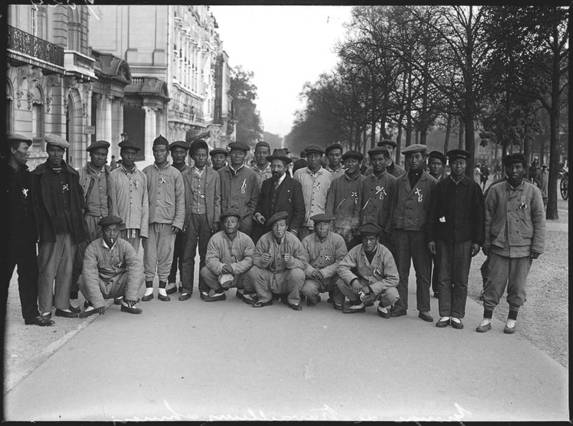         Groupe de travailleurs chinois en octobre 1916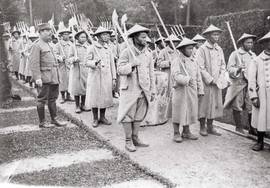 Ouvriers tonkinois encadrés par des français le 26 mai 1917Comment est gérée la main d’œuvre ? La commission Interministérielle de la Main d’œuvre (CIMO) qui définit les principes de la gestion de la main d’œuvre, les conditions d’embauche, et la forme de contrats de travail divise cette main d’œuvre en 3 organismes Le service de la main d’œuvre coloniale et chinoise (SOTC) qui gère les «groupements de travailleurs)Le service de la main d’œuvre étrangère (SMOE) qui gère la « main d’œuvre blanche »Le service de la main d’œuvre agricole (SMOA) qui gère le côté agricoleEst-ce que les ouvriers recrutés sont traités de la même façon ?Non, les coloniaux et les chinois sont beaucoup plus surveillés et militarisés que les « européens ». Ils ont des conditions de vies plus difficiles, et sont sujets au moyen de racialisme. Les « indigènes »  sont groupés  par « race » afin d’obtenir un meilleur rendement au travail. 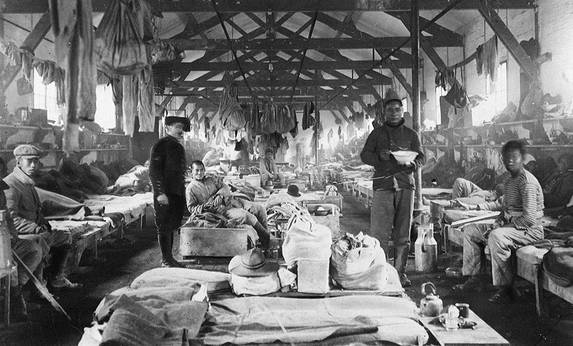 Photographie du cantonnement des chinois employés à la poudrerie de Saint-Fons, à FUMELEst-ce que les ouvriers étaient mélangés au reste de la population française ?Non avec surtout les femmes français parce qu’une relation sexuelle entre une femme française et un homme « de couleur » n’était pas tolérée. L’homme « de couleur » était alors perçu comme un être inférieur. Lors d’une union entre ces « groupes d’individus », la femme française perdait sa nationalité et leurs descendances perdraient aussi la nationalité française.Comment sont-ils recrutés ?L’Etat prenait en premier la main d’œuvre volontaire. Ensuite ils faisaient passés des decrets pour demander une main d’œuvre plus importante mais les ouvriers recrutés étaient en quelque sorte forcés.L’article du journal «La Dépêche » : Pourquoi Louis Granges est-il connu ? Il a été connu parce qu’il a créé de nouvelles usines grâce à ses connaissances techniques pendant la guerre. Il a transformé son usine en usine de guerre pour notamment fabriquer des obus, des pelles et des pioches de façon intensive, mais aussi il étudia la mise au point des wagons-foudres en tôle émaillée.L’économie allemande pendant la première guerre mondialeOrganisation économiqueL’ajustement à une économie de guerreL’Allemagne n’était pas préparée à une guerre aussi longueEn 1915, toutes les forces ont été mobiliséesBeaucoup de restrictions économiques et socialesL’arrière a pris plus d’importance Les jeunes hommes étaient obligés de faire la guerre, donc ils ne pouvaient pas travailler dans les usines ou dans l’agricultureManque de travailleursPénurie de matières premières Pénurie alimentaire Les femmes travaillent dans les usinesDébut d’une crise de munitionsMise en place du programme HindenburgLe programme Hindenburg a été mise en place par l’Etat allemand dans le but de produire plus de mutions pour les soldats du front. Cependant, ce dernier ne put se rendre aussi utile que le voulut le projet. En effet, le programme qualifié d’irréalisable fut un échec mais permis à l’Etat de blâmer la population lors de la défaite de l’Allemagne face à la France.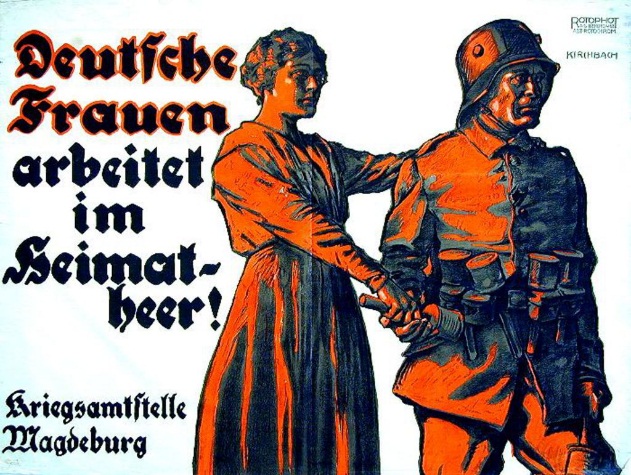 Les colonies allemandes pendant la première guerre mondiale En 1914, l’Allemagne avait des colonies dans le Sud-Ouest africain, au Togo, au Cameroun, dans l’est africain, en Nouvelle-Guinée  et en ChineA la fin de 1914, toutes les colonies sauf l’est africain ont été occupées par les Alliés  Les habitants des colonies ont été enfermés et après ils devraient venir en Allemagne où ils n’étaient pas bienvenus   Contraste : Les colonies françaises ont été utilisées pour être recrutées comme des militants ou des travailleurs